ПриложениеУважаемые родители!В соответствии с Указом Президента России «О национальных целях развития Российской Федерации на период до 2030 года», нацпроекта «Цифровая экономика» и регионального проекта «Цифровое государственное управление» на территории Кемеровской области-Кузбасса осуществляется перевод массовых социально значимых услуг в электронный формат.Вы  имеете возможность получить следующие услуги в электронном формате либо по ссылке либо по QR коду:№Наименование услугиНаименование услугиСсылка на форму ЕПГУQR код1Прием на обучение по образовательным программам дошкольного образованияПрием на обучение по образовательным программам дошкольного образованияhttps://www.gosuslugi.ru/10909/1 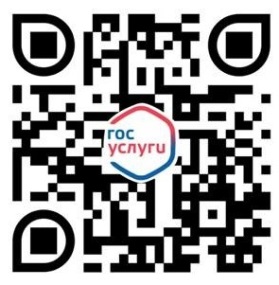 2Выплата компенсации части родительской платы за присмотр и уход за детьми в государственных и муниципальных образовательных организациях, находящихся на территории соответствующего субъекта Российской ФедерацииВыплата компенсации части родительской платы за присмотр и уход за детьми в государственных и муниципальных образовательных организациях, находящихся на территории соответствующего субъекта Российской Федерацииhttps://www.gosuslugi.ru/600160/1/form 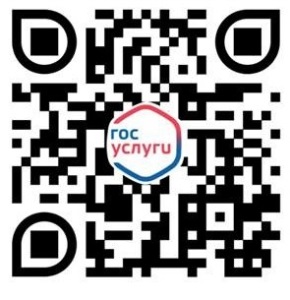 3Запись в школу1 класс по закрепленной территорииhttps://www.gosuslugi.ru/600426/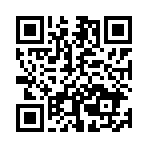 3Запись в школу1 класс по незакрепленной территорииhttps://www.gosuslugi.ru/600368/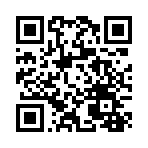 3Запись в школу10 класс и переводhttps://www.gosuslugi.ru/600470/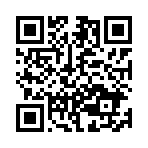 4Аттестация педагогических работников организаций, осуществляющих образовательную деятельностьАттестация педагогических работников организаций, осуществляющих образовательную деятельностьhttps://www.gosuslugi.ru/600163/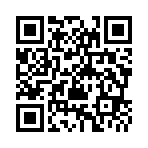 5Запись на программу дополнительного образованияЗапись на программу дополнительного образованияhttps://www.gosuslugi.ru/600316/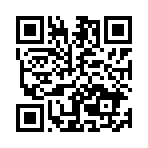 6Организация отдыха детей в каникулярное времяОрганизация отдыха детей в каникулярное времяhttps://www.gosuslugi.ru/600173/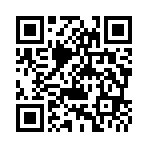 